    COLLEGE DES HAUTES RAYES 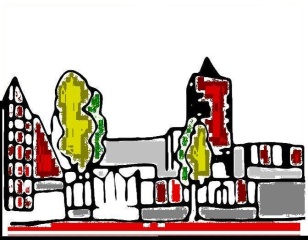                      Place Pierre Bérégovoy        78700 CONFLANS SAINTE HONORINE                          Tél. 01 34 90 16 66 – Fax 01 34 90 16 80      Courriel 0781985j@ac-versailles.frVOYAGE DANS LE JURAMadame, monsieur,Afin de respecter, d’une part les confessions personnelles, d’autre part les impératifs médicaux liés aux repas (allergies, pas de porc, végétariens….), veuillez préciser ci-dessous le ou les interdit(s) alimentaire(s) de votre enfant. D’autre part, veuillez nous indiquer si votre enfant doit suivre un traitement médical pendant le séjour (merci de joindre l’ordonnance à ce document).Nom et prénom de l’élève : _______________________________________________ Interdit(s) alimentaire(s) : ______________________________________________________________________________________________________________________Traitement médical à prendre : __________________________________________________________________________________________________________________    A Conflans Sainte Honorine, le_____________________Signature :